Администрация Лихославльского муниципального округа Тверской областиОтдел образования Администрации Лихославльского муниципального округа П Р И К А З01.03.2023 г                                                                                                            № 45О проведении Всероссийских проверочных работ в 4-8 классах в образовательных организациях, расположенных на территории Лихославльского муниципального округа, в 2023 годуВ соответствии с приказом Федеральной службы по надзору в сфере образования и науки от 23.12.2022 №1282 «О проведении Федеральной службой по надзору в сфере образования и науки мониторинга качества подготовки обучающихся общеобразовательных организаций в форме всероссийских проверочных работ 2023 году», письмом Рособрнадзора от 01.12.2023 №02-36 «О проведении всероссийских проверочных работ в 2023 году», постановлением Правительства Тверской области от 17.10.2011 № 69-пп «Об утверждении Положения о Министерстве образования Тверской области», приказом Министерства образования Тверской области от 22.02.2023 №189/ПК «О проведении Всероссийских проверочных работ в 4-8, 10-11 классах в образовательных организациях, расположенных на территории Тверской области, в 2023 году»приказываю:	Провести Всероссийские проверочные работы (далее – ВПР) в 4-8, 10-11 классах в общеобразовательных организациях, расположенных на территории Лихославльского муниципального округа (далее – ОО), в период с 15 марта по 20 мая 2023 года.Утвердить перечень общеобразовательных организаций, расположенных на территории Лихославльского муниципального округа, участвующих в ВПР в 4-8 классах в 2023 году в штатном режиме (приложение 1).Приложение 1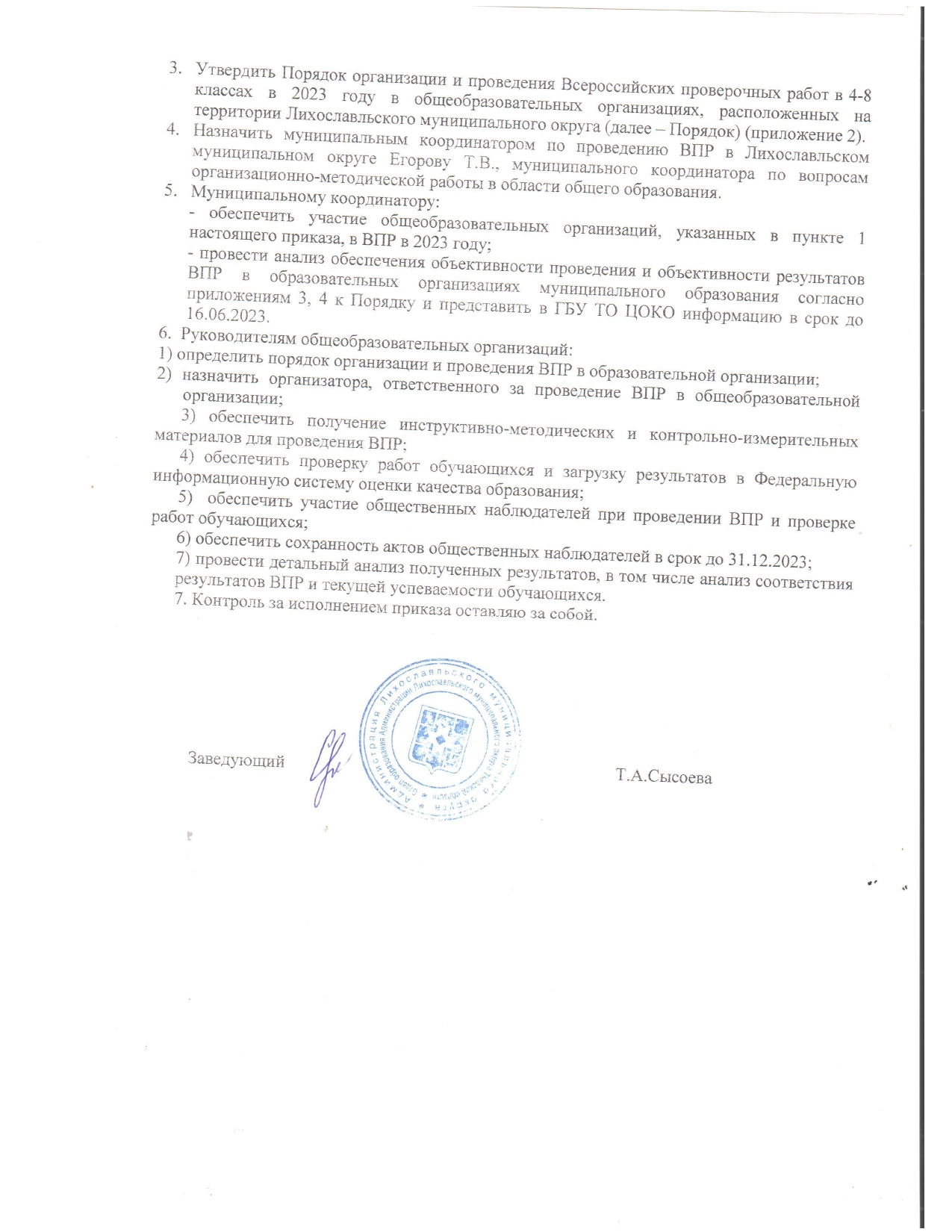 Приложение 2Порядок организации и проведения Всероссийских проверочных работ в 4-8 классах общеобразовательных организаций, расположенных на территории Лихославльского муниципального округа, в 2023 годуРаздел IОбщие положения1. Настоящий порядок определяет процедуру организации и проведения Всероссийских проверочных работ (далее – ВПР) в 4-8 классах общеобразовательных организаций (далее – ОО) Лихославльском муниципальном округе.2. Порядок разработан в соответствии со статьей 97 Федерального закона от 29.12.2012 № 273-ФЗ «Об образовании в Российской Федерации», приказами Министерства просвещения Российской Федерации, распоряжениями Федеральной службы по надзору в сфере образования и науки (Рособрнадзор) в области проведения ВПР.3. Проведение ВПР направлено на осуществление мониторинга системы образования, в том числе мониторинга уровня подготовки обучающихся в соответствии с федеральными государственными образовательными стандартами, на совершенствование преподавания учебных предметов и повышение качества образования в ОО.4. Информационный обмен и сбор данных в рамках проведения ВПР осуществляются с использованием Федеральной информационной системы оценки качества образования (далее – ФИС ОКО) посредством внесения данных через личные кабинеты регионального, муниципальных и школьных координаторов, в которых размещается актуальная информация о ходе проведения ВПР, инструктивно-методические и контрольно-измерительные материалы.         5. Содержание и структура ВПР определяются на основе федеральных государственных образовательных стандартов начального, основного и среднего общего образования с учетом Примерной основной образовательной программы начального, основного и среднего общего образования и содержания учебников, включенных в Федеральный перечень на соответствующий учебный год. ВПР рекомендуется использовать как форму промежуточной аттестации в качестве итоговых контрольных работ. Образовательной организации при проведении промежуточной аттестации обучающихся необходимо избегать дублирования оценочных процедур (контрольных работ) в классах по тем учебным предметам, по которым проводится ВПР.6. Объективность результатов ВПР обеспечивается организацией общественного наблюдения при проведении оценочных процедур и проверке работ обучающихся, перепроверок и проверок работ обучающихся школьными, муниципальными и (или) региональными предметными комиссиями, соотнесением результатов внешних и внутренних оценочных процедур.7. Результаты ВПР используются для выявления пробелов в освоении предметного содержания обучающимися, в том числе при осуществлении обучения с применением дистанционных образовательных технологий, и их устранения. Использование результатов ВПР для оценки деятельности педагогических работников, ОО и МОУО не предусмотрено.9. Решение о выставлении отметок обучающимся по результатам ВПР принимает ОО в рамках утвержденных локальных нормативных актов о порядке текущего контроля успеваемости и промежуточной аттестации обучающихся. Раздел IIУчастники ВПР10. Участниками ВПР по каждому учебному предмету являются все обучающиеся 4-8 классов всех ОО, реализующих программы начального общего и основного общего образования. 11. ВПР в параллелях 4-8 классов проводятся в штатном режиме.В параллели 4 классов ВПР по предметам: «Русский язык», «Математика», «Окружающий мир» принимают участие все обучающиеся параллели.В параллели 5 классов в ВПР по предметам «Русский язык», «Математика», «История», и «Биология» принимают участие все обучающиеся параллели.В параллели 6 классов в ВПР по предметам «Русский язык» и «Математика» принимают участие все обучающиеся параллели. По предметам «История», «Биология», «География», «Обществознание» ВПР проводятся для каждого класса параллели по двум предметам на основе случайного выбора – по одному из каждой предметной области: общественно-научные предметы – «История», «Обществознание»;естественно-научные предметы – «Биология», «География».В параллели 7 классов ВПР по предметам «Русский язык», «Математика», «Иностранный язык» принимают участие все обучающиеся параллели. По предметам «История», «Биология», «География», «Обществознание», «Физика» ВПР проводятся для каждого класса параллели по двум предметам на основе случайного выбора – по одному из каждой предметной области:общественно-научные предметы – «История», «Обществознание», «География»;естественно-научные предметы – «Биология», «Физика».По иностранному языку обучающиеся выполняют проверочную работу по основному/первому изучаемому языку, в компьютерной форме. В параллели 8 классов в ВПР по предметам «Русский язык», «Математика» принимают участие все обучающиеся параллели. По предметам «История», «Биология», «География», «Обществознание», «Физика», «Химия» ВПР проводятся для каждого класса параллели по двум предметам на основе случайного выбора – по одному из каждой предметной области:общественно-научные предметы – «История», «Обществознание», «География»;естественно-научные предметы – «Биология», «Физика», «Химия».12. Для 6-8 классов информация о распределении конкретных предметов на основе случайного выбора по конкретным классам будет предоставляться на основе случайного выбора по конкретным классам будет предоставляться ОО не ранее, чем за семь дней до проведения в личном кабинете ФИС ОКО в соответствии с расписанием, полученным от ОО, согласно Плану-графику. Распределение предметов на основе случайного выбора осуществляет федеральный организатор.13. Обучающиеся с ограниченными возможностями здоровья могут принимать участие в ВПР при наличии соответствующих условий. Решение об участии в ВПР обучающихся данной категории принимает ОО совместно с родителями (законными представителями) обучающегося. Согласие родителей (законных представителей) на участие в ВПР обучающихся с ограниченными возможностями здоровья подтверждается письменно.Раздел IIIОрганизация проведения ВПР14. ВПР в 2023 году проводятся в утвержденные Рособрнадзором сроки: в период с 15 марта по 20 мая 2023 года. Дата и время проведения ВПР в конкретной ОО устанавливаются самой ОО.Каждому участнику выдается один и тот же код на все работы (в 4-8 классах пятизначный код).15. Основные задачи и функции лиц, задействованных в организации и проведении ВПР: 1) Муниципальный координатор:обеспечивает участие ОО, функционирующих на территории муниципального образования, в ВПР;осуществляет подготовку и мониторинг хода проведения ВПР на территории муниципального образования;оказывает консультационную поддержку школьным координаторам по работе с информационным порталом ВПР;осуществляет мониторинг загрузки ОО электронных форм сбора результатов ВПР;в случае проведения ВПР в компьютерной форме осуществляет мониторинг хода проверки экспертами работ участников в ОО;осуществляет контроль за обеспечением общественного наблюдения в ОО при проведении ВПР и проверке работ обучающихся;проводит анализ обеспечения объективности проведения и объективности оценивания результатов ВПР в ОО;представляет в ГБУ ТО ЦОКО в срок до 16.06.2023 информацию по формам: «Анализ обеспечения объективности проведения ВПР в общеобразовательной организации» (приложение 3); «Анализ обеспечения объективности результатов ВПР в общеобразовательной организации» (приложение 4).2) Руководитель ОО:назначает школьного координатора ВПР, осуществляющего подготовку и проведение ВПР в ОО; технического специалиста, отвечающего за техническое обеспечение процедуры; организаторов в каждый учебный кабинет, в котором находятся участники ВПР; комиссию по проверке работ обучающихся;обеспечивает соблюдение информационной безопасности при подготовке и проведении ВПР в пределах своей компетентности;организует своевременное ознакомление учителей, обучающихся и их родителей (законных представителей) с нормативными правовыми и распорядительными документами, регламентирующими проведение ВПР, информацией о сроках их проведения, результатами;проводит мероприятия с учителями, обучающимися и родителями (законными представителями) по формированию позитивного отношения к объективной оценке образовательных результатов;обеспечивает организацию общественного наблюдения при проведении ВПР и проверке работ обучающихся;обеспечивает сохранность актов общественного наблюдения в срок до конца календарного года. Раздел IVПроведение ВПР в ОО16. Школьный координатор, ответственный за проведение ВПР в ОО:формирует заявку на участие в ВПР и загружает ее в личном кабинете ФИС ОКО;формирует расписание проведения ВПР в традиционной и в компьютерной форме;соблюдая конфиденциальность, скачивает архив с материалами для проведения ВПР в личном кабинете в ФИС ОКО (варианты для каждой ОО генерируются на основе банка заданий ВПР);скачивает макет бумажного протокола и список кодов участников проведения ВПР в личном кабинете в ФИС ОКО;распечатывает варианты ВПР на всех участников, бумажный протокол и коды участников; разрезает лист с кодами участников для выдачи каждому участнику отдельного кода;  обеспечивает подготовку учебных кабинетов для проведения ВПР, отсутствие в аудиториях стендов, плакатов, справочных материалов по соответствующему предмету;проводит инструктаж с организаторами по соблюдению настоящего порядка в аудиториях;обеспечивает замену организатора в аудитории в случае его болезни с последующим проведением инструктажа с назначенным организатором;распределяет общественных наблюдателей по аудиториям и инструктирует их о правах и обязанностях, по окончании проведения ВПР собирает акты общественного наблюдателя за проведением ВПР в ОО по форме согласно приложениям 1, 2 к настоящему порядку; направляет отсканированные акты общественного наблюдения в ГБУ ТО ЦОКО;организует выполнение работы участниками. Каждому участнику выдается один и тот же код на все работы (произвольно из имеющихся). Каждый участник переписывает код в специально отведенное поле на каждой странице работы. В процессе работы заполняется бумажный протокол, в котором фиксируется соответствие кода и ФИО участника;по окончании проведения работы собирает все комплекты с ответами участников;организует проверку ответов участников экспертами в соответствии с критериями оценивания и заполнение электронных форм сбора результатов;следит, чтобы в работе участника ВПР в местах, отведенных для проставления баллов за каждое задание, проверяющим экспертом были заполнены соответствующие окна, а в конце работы на свободном поле проставлено итоговое количество баллов, полученных участником ВПР;обеспечивает загрузку форм сбора результатов в систему ФИС ОКО;обеспечивает контроль за организацией и проведением ВПР;проводит анализ обеспечения объективности проведения и объективности оценивания результатов ВПР в ОО по формам согласно приложениям 3, 4 к настоящему порядку по окончании проведения всех проверочных работ;обеспечивает хранение работ обучающихся до конца календарного года.17.Организаторы проведения ВПР в соответствующих аудиториях:проверяют готовность аудитории перед проведением ВПР;получают от школьного координатора материалы для проведения ВПР;организуют выполнение участниками работы:     выдают каждому участнику код (произвольно из имеющихся), действующий на все предметы ВПР;проводят инструктаж;организуют выполнение участниками работы:- выдают комплекты ВПР участникам:- выдают каждому участнику код;- проверяют, чтобы каждый участник переписал код в специально отведенное поле на каждой странице работы;- в процессе проведения работы заполняют бумажный протокол, в котором фиксируется соответствие кода и ФИО участника;обеспечивают порядок в аудитории и объективность проведения ВПР;собирают работы участников по окончании работы и передают их школьному координатору.18. Технический специалист ОО совместно со школьным координатором загружает электронные формы сбора результатов по соответствующему предмету в ФИС ОКО в сроки, установленные Рособрнадзором.Раздел VПроверка ВПР 19. Проверка работ проводится по стандартизированным критериям не позднее сроков, установленных Рособрнадзором.20. Проверка работ может осуществляться на базе образовательной организации с предварительным коллегиальным обсуждением критериев оценивания. 21. В состав школьной комиссии входят представители администрации ОО, учителя, имеющие опыт преподавания по соответствующему учебному предмету не менее 3 лет (по возможности). Во избежание конфликта интересов не рекомендуется привлекать к проверке учителя, преподающего предмет в классе, где проходит ВПР.22. В целях повышения объективности результатов для проверки ВПР могут быть созданы муниципальные и/или региональные предметные комиссии.Раздел VIОбеспечение объективности результатов ВПР 23. В целях обеспечения объективности результатов ВПР:проводится обучение педагогических и руководящих работников по вопросам объективности оценочных процедур посредством проведения региональных семинаров, совещаний, вебинаров;по инициативе Министерства может быть организована проверка/перепроверка работ ВПР с привлечением региональных экспертных комиссий.24. Школьный координатор ВПР по запросу Министерства при осуществлении перепроверки:сканирует работы участников ВПР и критерии оценивания к каждому варианту работы;направляет сканированные образцы и электронный протокол с результатами проверки в формате Excel в ГБУ ТО ЦОКО;Отправка сканированных работ и электронного протокола на перепроверку сопровождается письмом на официальном бланке ОО с подписью директора школы и печатью.Результаты региональной перепроверки работ участников ВПР представляются в Министерство с последующей передачей муниципальному и школьному координаторам.Проверка/перепроверка ВПР на муниципальном уровне организуется в порядке, установленном МОУО, с последующим представлением отчета региональному координатору.Раздел VIIИспользование результатов ВПР25. По итогам проведения ВПР:1)  Школьный координатор:скачивает сводные статистические отчеты по проведению работы ОО в личном кабинете ФИС ОКО (раздел «Аналитика»);с помощью бумажного протокола устанавливает соответствие между данными участников и их результатами;проводит детальный анализ результатов ВПР по соответствующим показателям, в том числе анализ контекстных данных;организует работу по ознакомлению педагогов, обучающихся и их родителей (законных представителей) с результатами ВПР.2) Муниципальный координатор:скачивает сводные статистические отчеты по проведению работы ОО муниципалитета в личном кабинете ФИС ОКО (раздел «Аналитика»);проводит анализ результатов ВПР по показателям, в том числе кластерный анализ; проводит муниципальные семинары, совещания с руководителями ОО и педагогическими работниками по вопросам анализа, интерпретации и использования результатов оценочных процедур.Приложение 1 к Порядку организации и проведения всероссийских проверочных работ в 4-8 классах общеобразовательных организаций, расположенных на территории Лихославльского МО, в 2023 годуАкт общественного наблюдателя за проведением всероссийских проверочных работ (далее – ВПР) в общеобразовательной организации_____________________________________________________________________  (наименование образовательной организации (далее – ОО), муниципального образования (далее - МО))ФИО наблюдателя, категория (специалист муниципального органа управления образованием, учитель (предмет, из какой ОО), родитель и пр.)Дата проведения ВПР _____________Предмет_________________________Класс с указанием литеры__________Количество участников ВПР _________ФИО организатора в аудитории____________________________________Подготовка к проведению ВПРНарушений на этапе подготовки к проведению ВПР не выявлено                 Выявлены нарушения: 1. На стенах аудитории расположены справочные материалы по предмету                    2.Не проведен инструктаж для участников ВПР 3.На столах у обучающихся имеются посторонние предметыПроведение ВПР в ООНарушений на этапе проведения ВПР в ОО не выявлено                 Выявлены нарушения: Организатор в аудитории покидал аудиторию и (или) занимался посторонними делами (работал на компьютере, читал, разговаривал и пр.)При выполнении проверочной работы обучающиеся пользовались учебниками, рабочими тетрадями, справочниками3. Оказание содействия участникам ВПР   со стороны организатора в аудитории4. Использование мобильных телефонов участниками ВПР 5. Использование мобильных телефонов организаторами в аудитории6. Участники ВПР продолжали выполнять работу по после окончания временивыполнения работы7. Материалы после проведения проверочной работы не переданы школьному координатору ВПР для организации последующей проверки     Комментарии по итогам общественного наблюдения в ОО:________________________________________________________________________________________________________________________________________________________________________________Общественный наблюдатель_________________/ __________________________               Подпись                                             ФИОДата составления акта:_______________________________Приложение 2 к Порядку организации и проведения всероссийских проверочных работ в  4-8  классах общеобразовательных организаций, расположенных на территории Лихославльского МО, в 2023 годуАкт общественного наблюдателя на этапе проверки всероссийских проверочных работ (далее – ВПР)_____________________________________________________________________  (наименование (наименование образовательной организации (далее – ОО), муниципального образования (далее - МО))ФИО наблюдателя, категория (специалист муниципального органа управления образованием, учитель (предмет, из какой ОО), родитель и пр.)Дата проверки ВПР _____________Предмет_________________________Класс с указанием литеры__________ФИО проверяющего (их)____________________________________Проверка ВПРПроверка ВПР осуществлялась:1. учителем, преподающим предмет в данном классе                                             2. учителем, не преподающим предмет в данном классе                                             3. школьной предметной комиссией4. муниципальной предметной комиссиейНарушений на этапе проверки ВПР не выявлено:Выявлены нарушения: Перед проверкой работ обучающихся предметная комиссия не провела согласование критериев оцениванияПри проверке ВПР у экспертов предметной комиссии (учителя) отсутствовали критерии оцениванияЭксперты предметной комиссии (учитель) не использовали критерии оценивания при проверке ВПРКомментарии по итогам общественного наблюдения в ОО: ________________________________________________________________________Общественный наблюдатель_________________/ __________________________               Подпись                                             ФИОДата составления акта:_______________________________                                     Приложение № 3 к Порядку организации и проведения всероссийских проверочных работ в 4-8 классах общеобразовательных организаций, расположенных на территории Лихославльского МО, в 2023 годуФорма анализа обеспечения объективности проведения всероссийских проверочных работ (далее – ВПР) в общеобразовательной организацииНаименование муниципального образования __________________________*Отметить  цифрами наличие/отсутствие общественного наблюдателя в каждой параллели:«1» - присутствие общественного наблюдателя на всех проверяемых предметах во всех классах параллели;«2» - частичный охват общественным наблюдением;«3» - общественного наблюдателя не было ни на одном из проверяемых предметов в параллели;Подпись руководителя образовательной организации/муниципального органа управления образованием                                Приложение 4 к Порядку организации и проведения всероссийских проверочных работ в 4-8 классах общеобразовательных организаций, расположенных на территории Лихославльского МО, в 2023 годуФорма анализа обеспечения объективности результатов всероссийских проверочных работ (далее – ВПР) в общеобразовательной организацииНаименование муниципального образования____________________________________Подпись руководителя образовательной организации/муниципального органа управления образованием№ п/пНаименование муниципального образованияНаименование образовательной организации 4 кл.5 кл.6 кл.7 кл.8 кл№ п/пНаименование муниципального образованияНаименование образовательной организации 4 кл.5 кл.6 кл.7 кл.8 кл1  Лихославльский МОМОУ «Вескинская СОШ»1891012112Лихославльский МОМОУ «Ильинская ООШ»460713Лихославльский МОМОУ «Калашниковская СОШ»49384841474Лихославльский МОМОУ «Лихославльская СОШ №1»99658667765Лихославльский МОМОУ «Лихославльская СОШ №2»46696569496Лихославльский МОМОУ «Лихославльская СОШ №7»42294040547Лихославльский МОМОУ «Микшинская СОШ»109141098Лихославльский МОМОУ «Сосновицкая ООШ»342179Лихославльский МОМОУ «Станская СОШ»2679710Лихославльский МОМОУ «Толмачевская СОШ»89731011Лихославльский МОМОУ Барановская НОШ5000012Лихославльский МОМОУ Кавская НОШ3000013Лихославльский МОМОУ Крючковская оош им. В.И.Акимова2010131414№ п/пНаименование ООНаличие общественного наблюдателя на  этапе проведения ВПР*Наличие общественного наблюдателя на  этапе проведения ВПР*Наличие общественного наблюдателя на  этапе проведения ВПР*Наличие общественного наблюдателя на  этапе проведения ВПР*Наличие общественного наблюдателя на  этапе проведения ВПР*Наличие общественного наблюдателя на  этапе проведения ВПР*Наличие общественного наблюдателя на  этапе проверки ВПР*Наличие общественного наблюдателя на  этапе проверки ВПР*Наличие общественного наблюдателя на  этапе проверки ВПР*Наличие общественного наблюдателя на  этапе проверки ВПР*Наличие общественного наблюдателя на  этапе проверки ВПР*Наличие общественного наблюдателя на  этапе проверки ВПР*№ п/пНаименование ОО4 кл5 кл6 кл7 кл8 кл11 кл4 кл5 кл6 кл7 кл8 кл11 клОбразец для заполнения112223332223№ п/пНаименование образовательной организации (далее – ОО), участвующей в ВПР-2023Показатели выявления ОО с признаками необъективных результатов ВПРПоказатели выявления ОО с признаками необъективных результатов ВПРОрганизация муниципальной перепроверки ВПР (можно выборочной)  (с указанием критериев, например, ОО попала в список с необъективными результатами или список ШНОР в 2021,2022 гг.; муниципальный контроль за обеспечением качества проверки работ обучающихся и др.)№ п/пНаименование образовательной организации (далее – ОО), участвующей в ВПР-2023более 30% обучающихся не подтвердили школьную отметку результатами ВПР (указать класс, предмет)Наблюдается резкий скачок полученных обучающимися первичных баллов на границе отметок «2» и «3», «3» и «4»)(указать класс, предмет, %Организация муниципальной перепроверки ВПР (можно выборочной)  (с указанием критериев, например, ОО попала в список с необъективными результатами или список ШНОР в 2021,2022 гг.; муниципальный контроль за обеспечением качества проверки работ обучающихся и др.)